12.05.2020- wtorek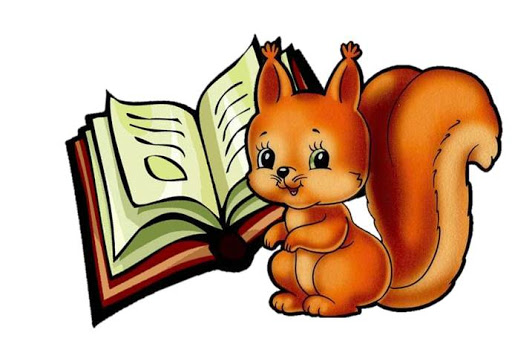 DZIEŃ DOBRY WIEWIÓRECZKI!Dzisiejszy temat: Jak powstaje papier.Witam wszystkie dzieci piosenką:odsyłam do linku:https://www.youtube.com/watch?v=8HozqzBRUecProponuję ćwiczenia poranne oraz gimnastyczne:„Tęcza”- siad skrzyżny. Dziecko trzymają sznurek za końce, plecy proste, ręce wyprostowane nad głową. Robi skłony w bok, raz w prawo, raz                w lewo- po deszczu pojawia się tęcza.„Tajemnicza książka”- dziecko otrzymuje książkę, którą kładzie na głowie i stara się utrzymać ją w tej pozycji:Kierujemy polecenia:- obracaj się;- zrób przysiad;- idź do tyłu;„Odgadywanie tytułów bajek”- przedstawiamy z dzieckiem na zmianę za pomocą gestów, ruchów i rekwizytów postać z bajki. np. Kopciuszek, Czerwony Kapturek, Król Lew, Pinokio, Śpiąca Królewna.Pokazujemy dziecku film jak prawidłowo myć ręce, po czym prosimy aby dziecko je umyło. Film wyłączamy po 40 sek.odsyłam do linku: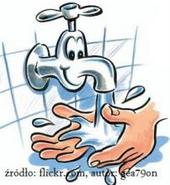 https://www.youtube.com/watch?v=cEWy_jsOTtI„Jak powstaje papier?”- dziecko na podstawie obrazków próbuje powiedzieć w jakie sposób powstaje papier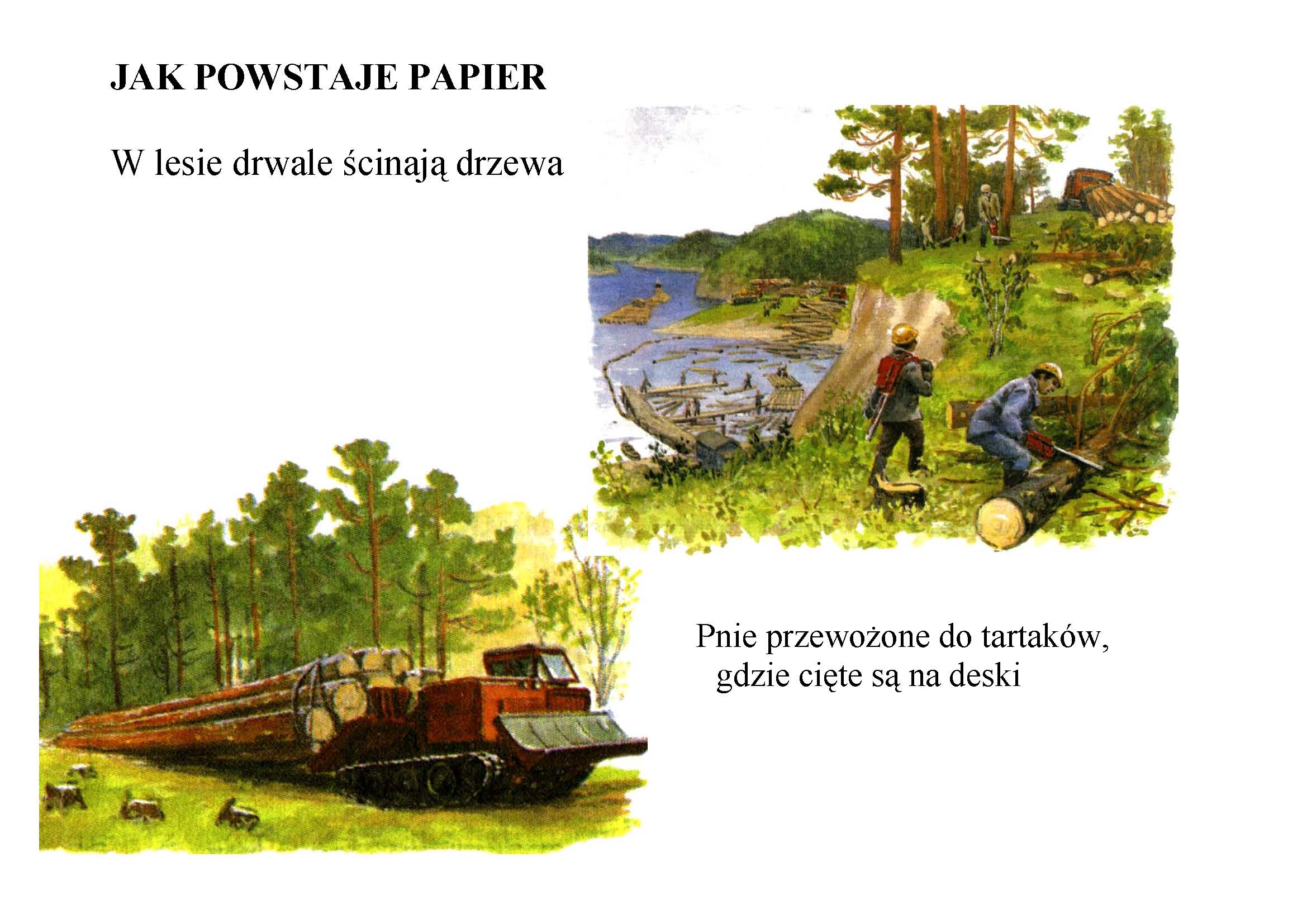 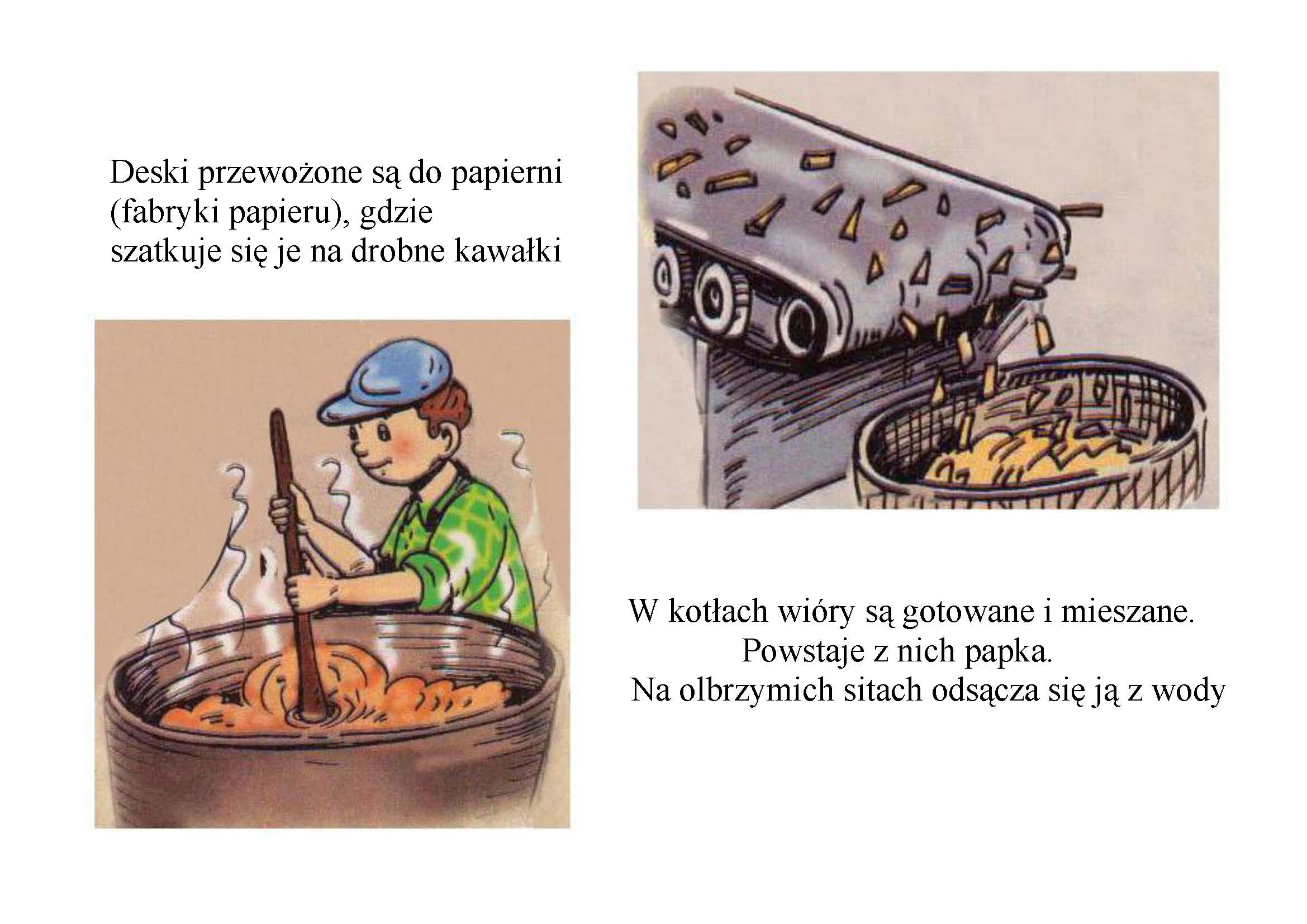 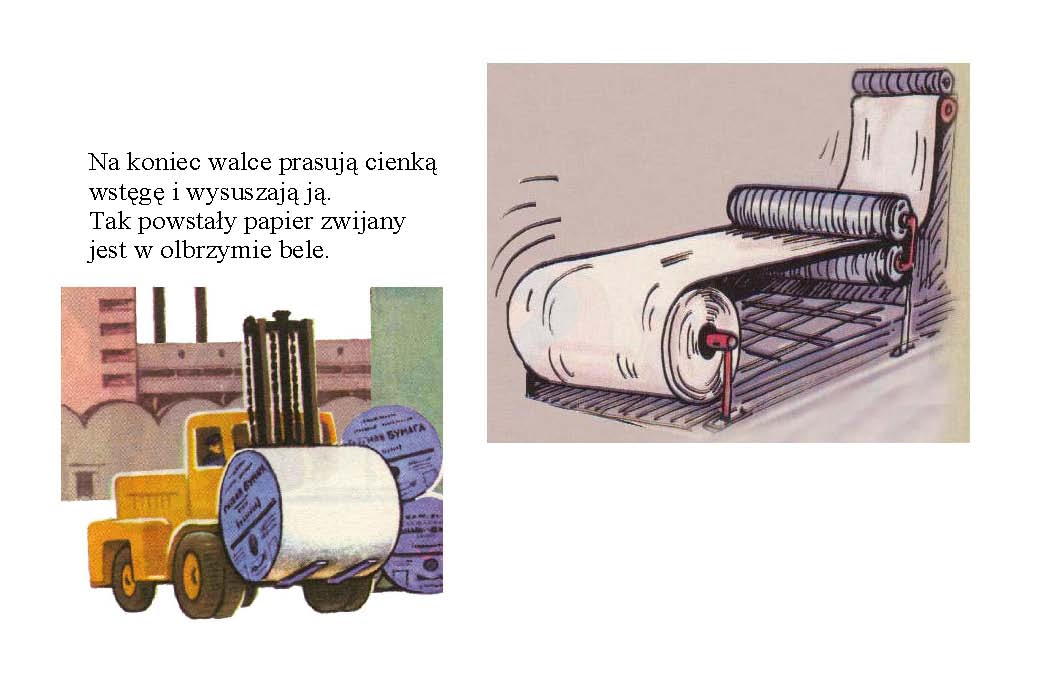 „Chodzimy po f”- układamy dziecku na dywanie kształt litery F, f ze sznurka lub liny i prosi aby stopa za stopą poruszało się po niej- wskazane by dziecko zdjęło kapcie.„Opowiadanie o papierze”- rozdajemy dziecku kartkę A4 i ołówki. Opowiadamy dziecku o powstaniu papieru w taki sposób, by wpleść działania matematyczne do wykonania. Zadaniem dzieci jest zapisanie działań i podpisanie się na kartcePrzykładowa opowieść:- W pewnym lesie stały obok siebie cztery drzewa. Pewnego dnia drwale ścieli jedno z nich. ile drzew zostało?-Ciężarówka wiozła do tartaku osiem ściętych drzew. Po drodze zatrzymała się w miejscu wycinki i pracownicy zapakowali na ciężarówkę jeszcze jedno drzewo. Ile drzew było razem na przyczepie ciężarówki?Dziecko może zapisywać liczbę drzew cyframi, symbolami, np. kropkami- wszystkie odpowiedzi są poprawne jeśli prowadzą do wyniku.Zachęcam do wykonania karty pracy 4 str. 10a.Proponuję :
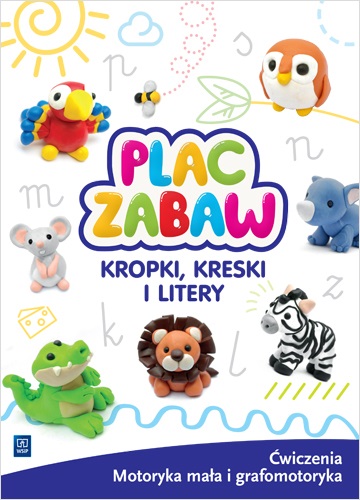 Rodzina Treflików- „Warto czytać” lub Przygody Rozi „Nowa ulubiona książka” - zachęcam do obejrzenia wybranej bajkiodsyłam do linki:https://www.youtube.com/watch?v=jc-OfE8YI_4&t=50shttps://www.youtube.com/watch?v=ZOjM8u9wfOEDodatkowe karty pracy poniżej: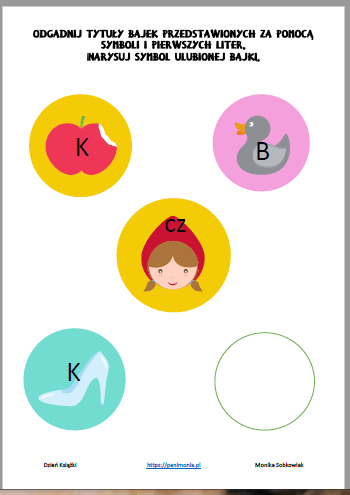 Zaprojektuj okładkę książki.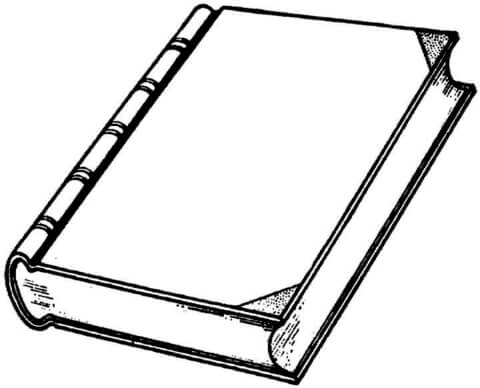 